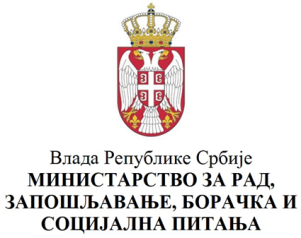 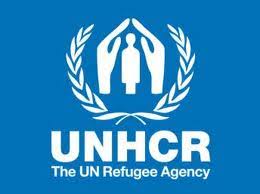 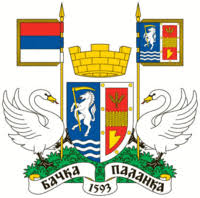 А Г Е Н Д А11.00-11.15       Поздрав и уводне напомене                                   -  Бранислав Шушница - Председник Општине БачкаПаланка                                   -  Представник UNHCR-a                                    - Представник Министарства за рад, запошљавање, борачка                                        и социјална питања                                11.15-12.00     Категорије миграната и релевантни правни оквир –                                       Међународно и национално законодавство               12.00-13.00     Тренутна ситуација у погледу заштите деце без пратње,                                     миграната и избеглица, национални оквир за заштиту деце                                     без пратње, планови у 2019. години              13.00-14.00     Размена искустава дискусија о проблемима из праксе           14.00-14.15     ЗакључциРАДНИ  САСТАНАК„ Национални оквир за заштиту деце без пратње“10. децембра 2018. године у 11 часова„Вила Гранде“ - Багремара